RESOURCES FOR UPDATING DATASETS IN THE METABASE:The following are resources that can be referred to for information needed in order to enter or update datasets.Data Catalog:  https://lter.jornada.nmsu.edu/data-catalog Shows you the Jornada Data Catalog that will link to the EDI portal. You can explore any of the data packages that are already on the website.EDI Data Portal:  https://portal.edirepository.org/nis/home.jsp  This is where you can see what needs updating or to double check that your metadata has been published properly.Home Data scroll to → Package Identifier which leads you to scopes.  Click on knb-lter-jrn, then choose a project ID Scroll down to Package ID to see previous or all revisions.  Resources will list the datasets attached and let you “View Full Metadata”Full Metadata will show you detailed info of the dataset we entered on EDI through DBeaverTrello: (used to track the datasets and to see which need updating)There are Trello boards for NonCore and Core data packages, click on whichever applies.Find lists of datasets to work on: To Do - work that still needs to be doneIn Progress/Staged - if we are currently working on itIn PI review - waiting for PI’s, not ready to publish yetPublished to EDIDownload DBeaver - cloud server with several databases, used by the IM team to make edits.  This process will only need to be done once. Open (Plug+) in top left corner then select the PostgreSQL (with the elephant)Host: 178.128.3.36Database: jrn_metabase_devUsername:  i.e. jdoePassword: lter1234 (until you change the password elsewhere)Navigating the JORNADA_IM server: Open NonCore_packages 🡪 find your data set ID of interest: (i.e., 210370001_grasshopperdata) 🡪 Find EML file: knb-lter-jrn.210370001.28.xml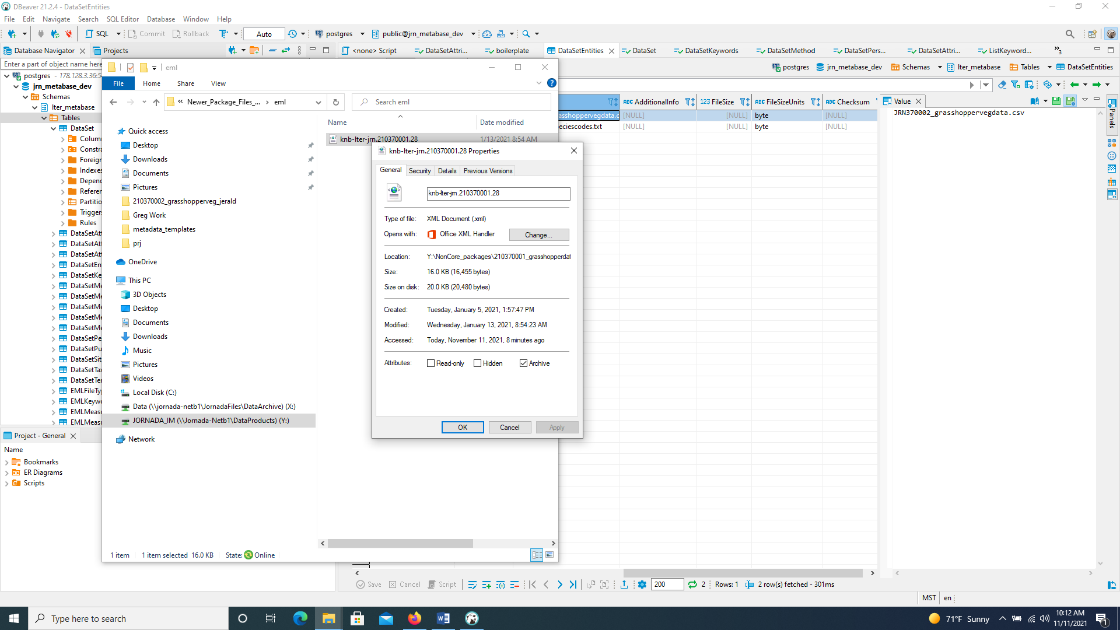 Find abstract: abstract.210370001.md.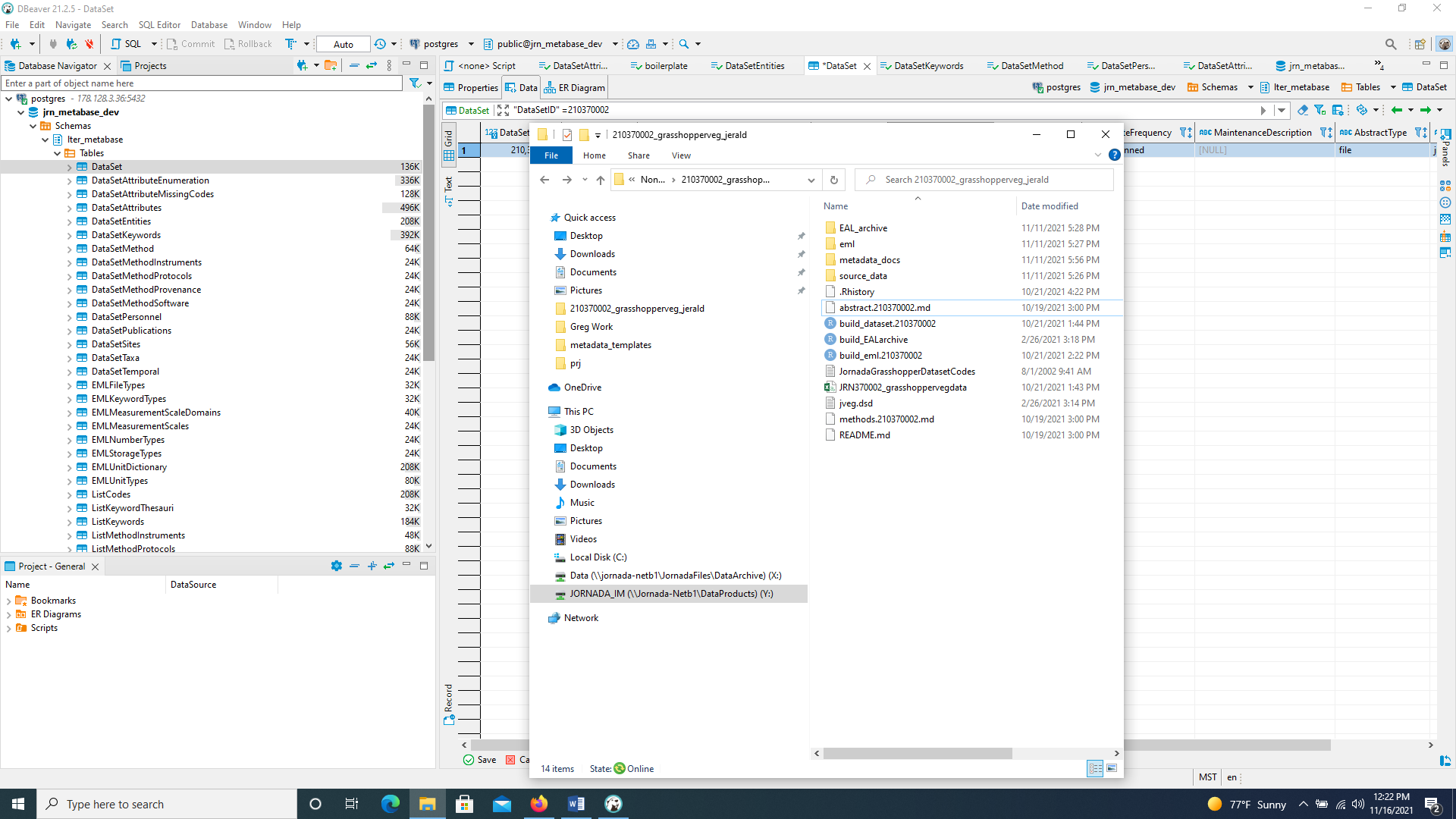 Find any dataset tables, i.e. substrate data, vegetation data, species codes, etc: JRN370002_grasshoppervegdata.csv, JRN370002_speciescodes.txt, JRN_370001_grasshopper_visual_sampling_data.csv, JRN_370001_grasshopper_substrate_data.csvOther resources for data: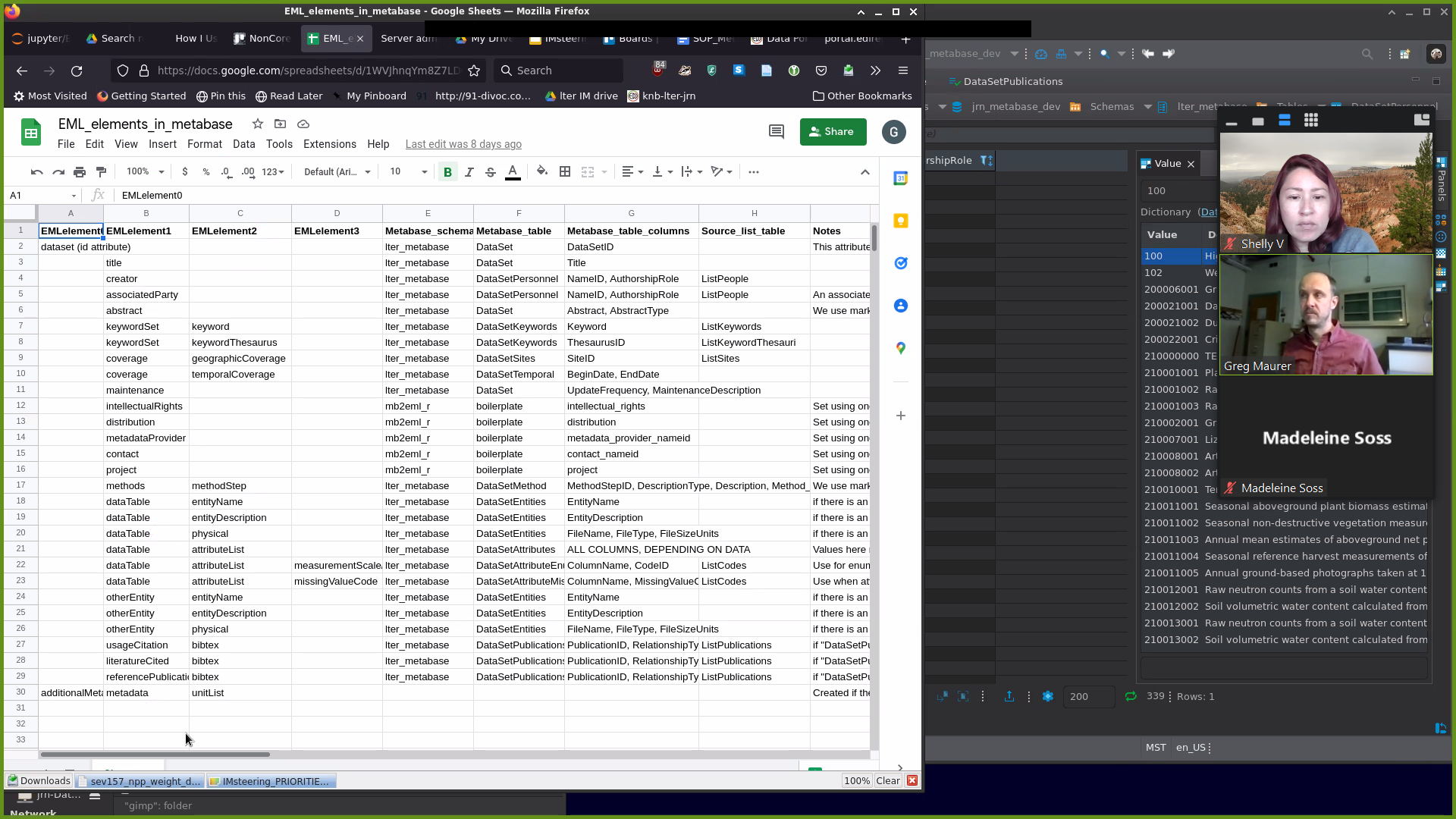 NAVIGATING THE DBEAVER DATABASE TO UPDATE AND INCORPORATE DATASETS:The following are instructions for navigating through the DBeaver database in order to enter in or update datasets using the resources outlined above. DBeaver: Click (on left-hand side) to drop-down each of the following: >postgres>jrn_metabase_dev>Schemas>lter_metabase>Tables: (This is where the metadata is stored and where most of the edits are made)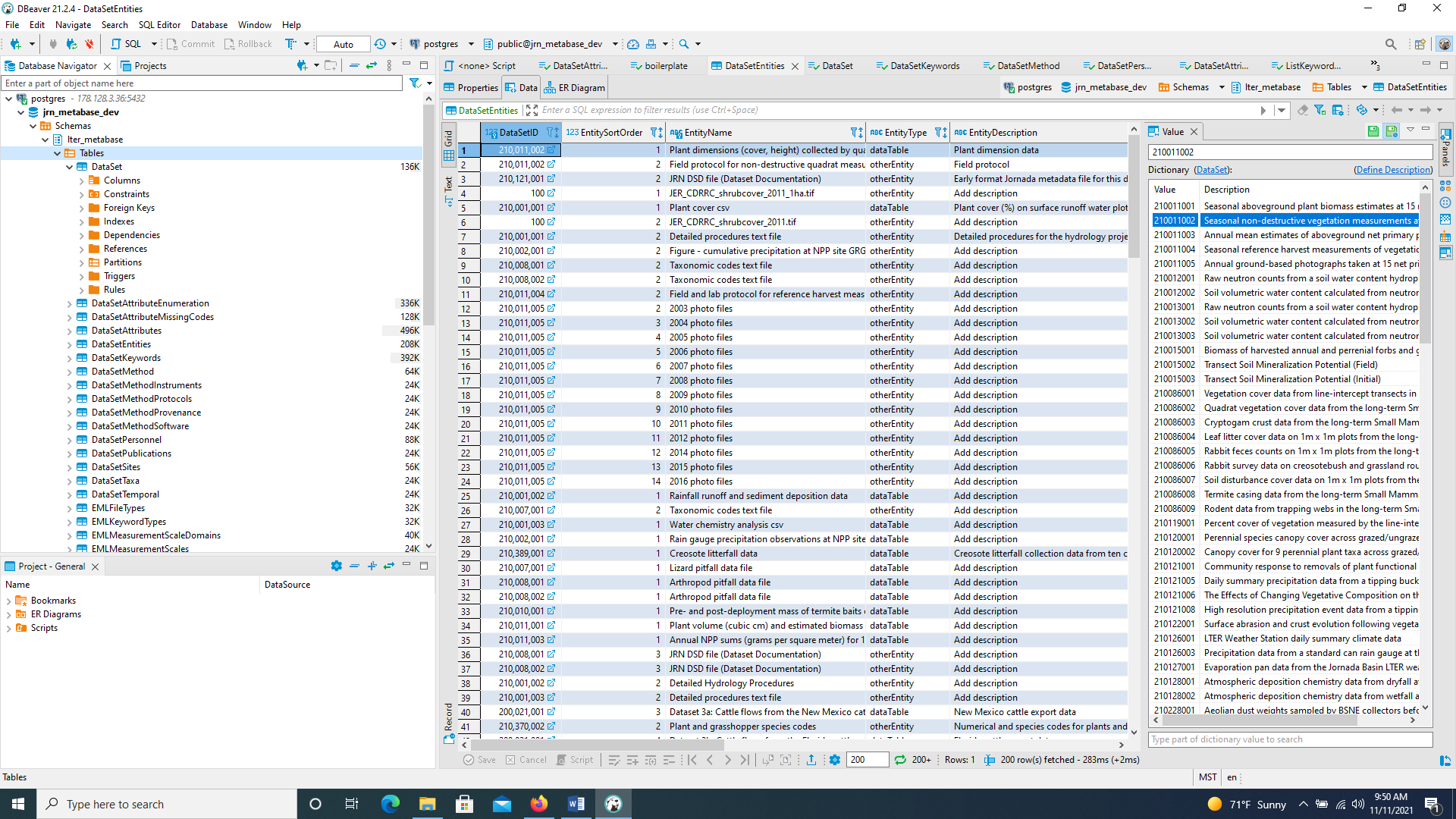 >DataSet: enter “DataSetID”= 210370001 into search engine and EnterIf no results: Add new row by clicking  icon at the bottom or highlight a row and click on “Duplicate current row”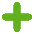 Update the following fields, if applicable:DataSetID: i.e., 210370001 Title: enter full title of the project, i.e., Grasshopper survey and substrate utilization data at the Jornada Basin LTER site, 1983 to 1985PubDate: date that it’s being published: 2021-11-16 (usually today’s date)Abstract: file name referenced from respective dataset folder on the Shared Drive  i.e. abstact.210370001.md ShortName: i.e., TRANFALL (use name from file on Jornada_IM server or from “project” tab in jornada-prj-sheets on Google Drive)UpdateFrequency: options are notPlanned (if project is complete), annually, biannually, or asNeeded (if project is ongoing)  MaintenanceDescription: options are complete, ongoing, or [NULL]  AbstractType: fileBoilerplateSetting:   jrn-default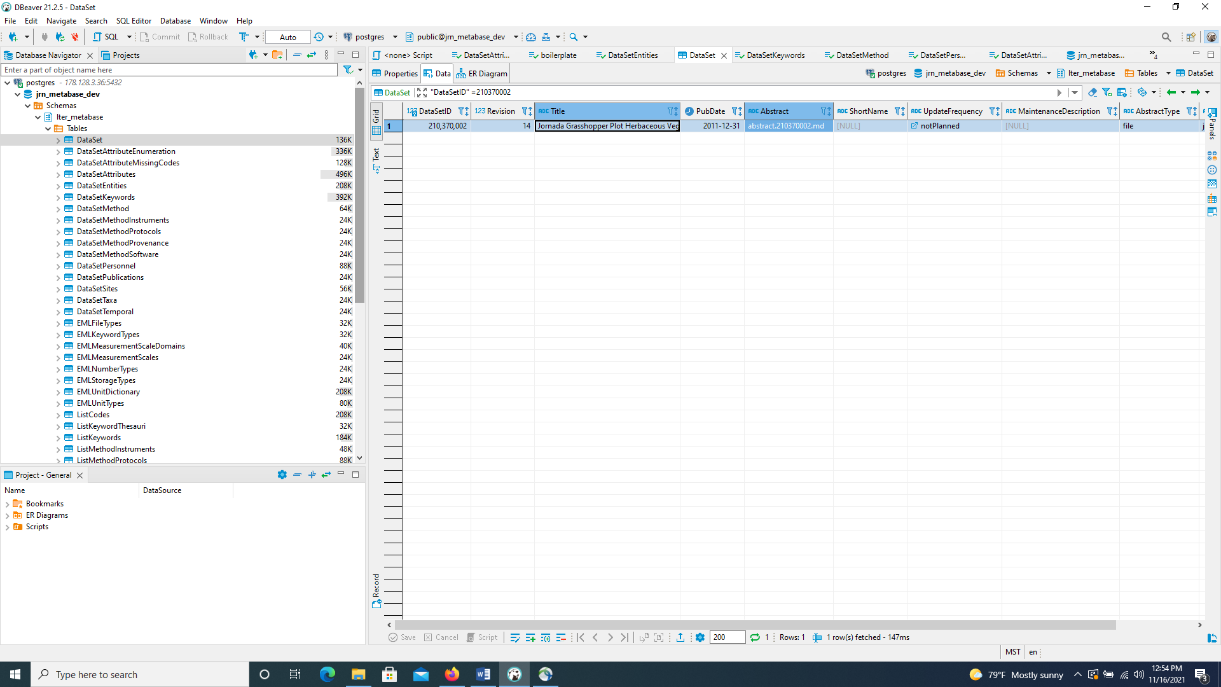 Save by clicking “ Save” button at the bottom.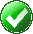 >DataSetAttributes:  enter “DataSetID”= 210370001 into search engine and EnterIf >DataSetEntities has an EntityType dataTable, then proceed with the following.If no results: Add new row by clicking  icon at the bottom or highlight a row and click on “Duplicate current row”To enter multiple rows, right click 🡪 Advanced Paste … 🡪 Insert multiple rowsReference the data sets found on JORNADA_IM server.  These are also the files entered in >DataSetEntities:DataSetID: 210370001EntitySortOrder: i.e. 1 for all within the same dataset, 2 for all within the next dataset, etc. ColumnPosition: i.e. 1, 2, 3, 4…etc. for each rowColumnName: reference the data located in the metadata template or data file. i.e., (jgrashop.dsd) Date, Plot, Transect, Quadrat, Species, Mean_Diameter, Mean_Height, Total_NumberAttributeID: i.e. Date, Plot, Transect, Quadrat, Species, Mean_Diameter, Mean_Height, Total_Number  Repeat whatever is in ColumnName?AttributeLabel: i.e. Date, Plot, Transect, Quadrat, Species, Mean_Diameter, Mean_Height, Total_Number  Repeat whatever is in ColumnName?Description: i.e., Date, Plot number [10-18], Transect number [1-2], Quadrat number [1-20], Species code [see JornadaGrasshopperDatasetCodes.txt], Mean plant diameter [cm], Mean plant height [cm], Total number of individuals per square meter per quadrat  Storage Type: i.e., Date = date; plot, quadrat, transect number, or total number = integer; mean diameter or height = float;  species code = stringMeasurementScaleDomainID: Date = dateTime; integer = interval; float = ratio; string = nominalTextDateTimeFormatString: ONLY on rows with column name “date”, all others should be [NULL].  Always YYYY/MM/DD format.DateTimePrecision: 1 on rows filled out as above, all others should be [NULL].TextPatternDefinition: any nominal text doesn’t need a unit and can be added to that row as “any text”. All others should be [NULL].Unit: “number” for intervals or “centimeter” for ratios.  Date and nominal text should be [NULL].NumberType: “integer” for intervals or “real” for ratios. Date and nominal text should be [NULL].Repeat for each file in the server. If a certain unit can’t be found, it must be added to the EML unit dictionary. Based on the R script console, any column with NA values requires a line entry.   If it is missing info, such as NA, in the dataset, it will require an NA1 value (check define description). Save by clicking “ Save” button at the bottom.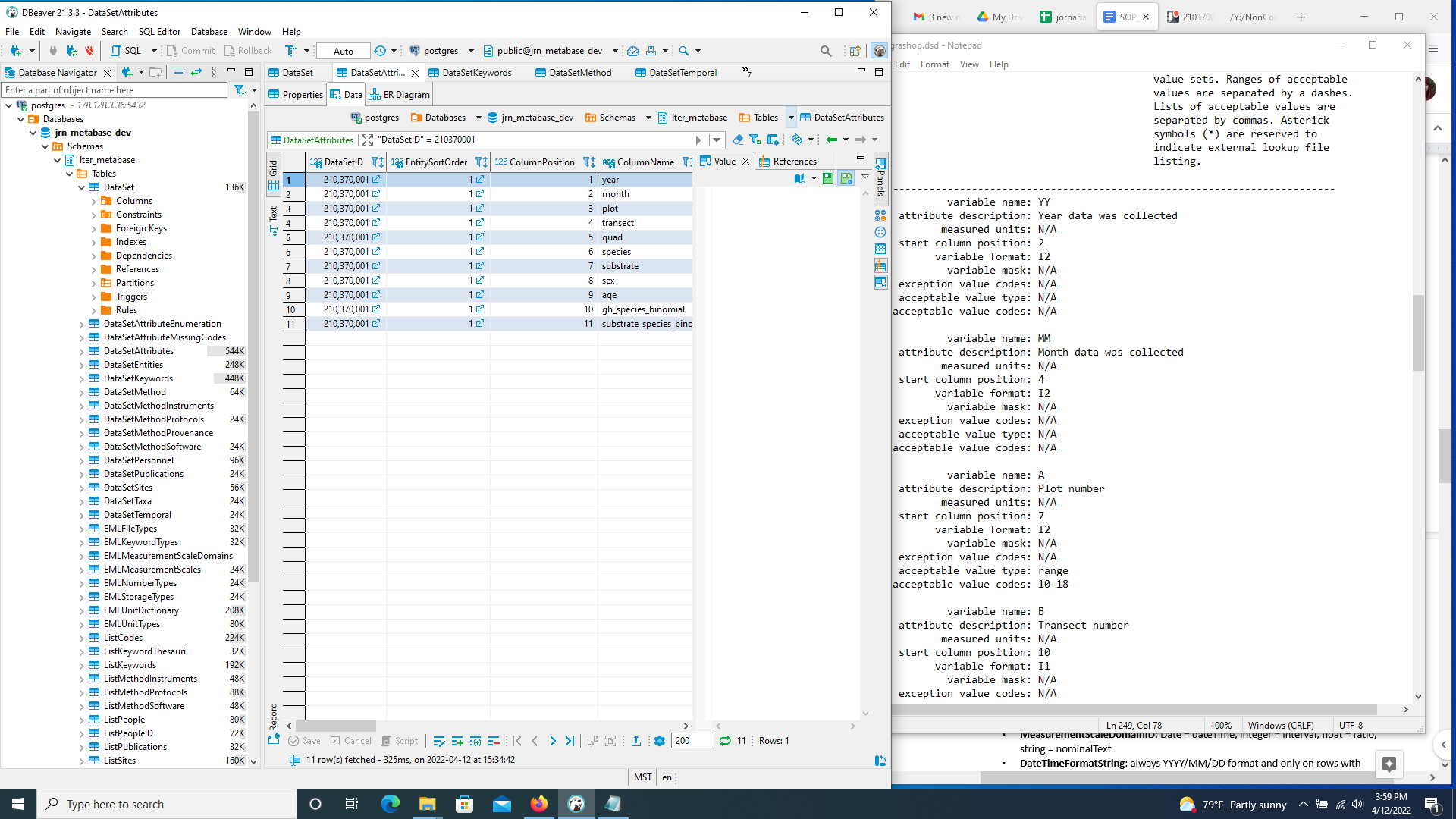 >DataSetEntities (to associate/attach files):  enter “DataSetID”= 210370001 into search engine and Enter The files (.pdf, .TIF, csv) found in Jornada_IM server, under the file name i.e. 21037001_GrasshopperData, are used to update the following columns, if applicable:EntitySortOrder: change to subsequent number i.e. 2, 3, 4EntityName: change to something short but descriptive: Plant and grasshopper species codesEntityType: to dataTable (if dataTable, add DataSetAttributes) or otherEntityEntityDescription:  something longer, uniform, and more descriptive: Numerical and species codes for plants and grasshoppersFileType: usually csv_B (most files) or plaintextUrlhead:  https://sfo3.digitaloceanspaces.com/jrn-pubfiles/File Name:  enter exact file name: JRN_37001_grasshopper_substrate_data.csvFileSizeUnits: byteFor each data set, highlight row and click on  icon at the bottom to “Duplicate current row”.  Then update columns as above.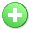 Save by clicking “ Save” button at the bottom.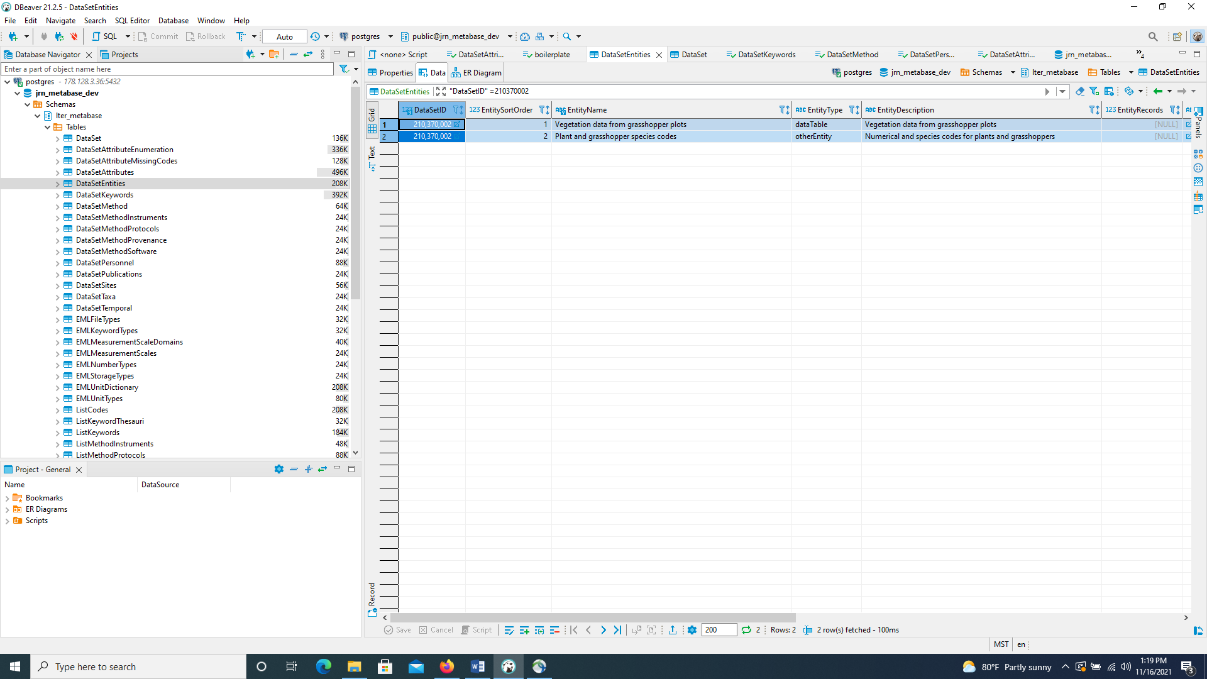 >DataSetKeywords:  enter “DataSetID”= 210370001 into search engine and EnterIf no results: Add new row, multiple rows, or duplicate rows as instructed above.Update columns as follows:DataSetID: i.e., 210370001Keyword: enter one word per row that has to do with the project i.e., grasshoppers, vegetation, abundance, etc… Use metadata template in file folder on Jornada_IM server.Always use study number i.e., study 370.  This is done by adding it to ListKeywords.  Any keywords that do not exist yet, can be added in ListKeywords.ThesaurusID: lter_cv or jornada_placenames if it is a location/place.  If it is the study ID i.e., study 370 - then ThesaurusID should be jornada_projectnames Save>DataSetMethod:  enter “DataSetID”= 210370001 into search engine and EnterIf no results: Add new row or duplicate row as instructed above.Update columns as follows:DataSetID: i.e., 210370001 MethodStepID: 1DescriptionType: fileDescription: methods.210370001.mdMethod_xml: [NULL]Create method and abstract markdown files.Make sure method and abstract is in R file.>DataSetPersonnel:  enter “DataSetID”= 210370001 into search engine and EnterIf no results: Add new row, multiple rows, or duplicate rows as instructed above.Enter each row with the name of people involved i.e., dpetersUpdate columns as follows:DataSetID: i.e., 210370001NameID: Select cell and type name into Value box on right-hand side….. i.e., dlightfoot, wwhitford.  When the name appears in the Dictionary section, click to populate it into the NameID field.  Repeat for each name.  If  you don’t see the NameID of the person you are looking for pop up on the right-hand side, you will need to add their names under ListPeople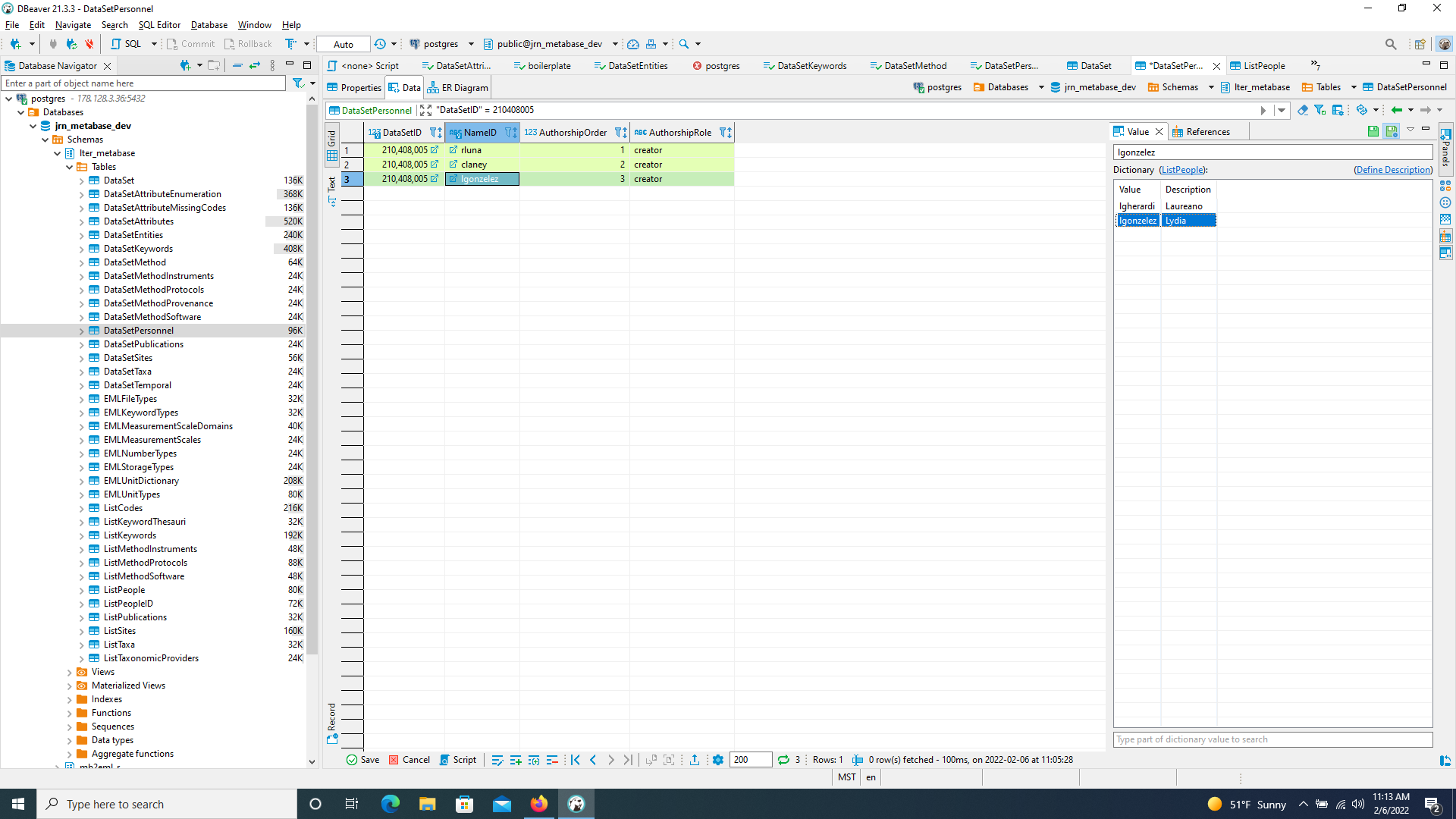 AuthorshipOrder: 1, 2, 3…AuthorshipRole: i.e., creator, contact Save>DataSetPublications:  If applicable, update columns as follows:DataSetID: i.e., 210370001RelationshipType: usageCitation or literatureCited>DataSetSites:  enter “DataSetID”= 210370001 into search engine and EnterIf no results: Add new row, multiple rows, or duplicate rows as instructed above.Update columns as follows:DataSetID: i.e., 210370001EntitySortOrder: 0SiteID: i.e., Bajada_West, Basin_Floor, JER_CDRRC_bounding (general use)GeoCoverageSortOrder: 1, 2 Save>DataSetTaxa:  This is where you can link taxonomic data to a dataset.Update columns as follows:DataSetID: i.e., 210XXXXXXTaxonID: enter the ITIS number you obtained from ITIS.gov in the >ListTaxa section.TaxonomicProviderID: i.e., itis Save>DataSetTemporal:  enter “DataSetID”= 210370001 into search engine and EnterIf no results: Add new row, multiple rows, or duplicate rows as instructed above.Update columns as follows:DataSetID: i.e., 210370001EntitySortOrder: 0BeginDate and EndDate: (make sure it’s in proper YYYY/MM/DD format)This can be found  on the Google share drive, in the jornada-prj-sheets spreadsheet, under the Project tab.UseOnlyYear: [ ] uncheck if updated dates include month/day>ListKeywords: If there are keywords to add in DataSetKeywords that are not found, they can be added here.  Include any key words that should be associated with the project.Control F to double check that the word doesn’t already exist.  If it doesn’t, add it as followsAdd row and include:Keyword: Study 370, ThesaurusID: jornada_projectnamesKeywordType: themeInclude any other relevant keywords that weren’t found when searching in DataSetKeywords. Other examples include:Keyword: creosotebush; Chihuahuan DesertThesaurusID: (look on https://vocab.lternet.edu/vocab/vocab/index.php for word, if it’s there enter as  lter_cv; if not enter as  none.  If it’s a place, such as site, etc.,  jornada_placenamesKeywordType: theme; place Save>ListPeople: To update the creators involved with a project.  Duplicate a current row in order to add people.  If it has new personnel, then To delete a row, highlight row and click “Delete Current Row” at the bottom.  It will highlight red so you must Save in order to save changes.>ListPublications (to attach publications with data sets):  Update columns as follows:PublicationID: i.e.,Bibtex: >ListTaxa:  This is where you can enter taxonomic data.  First go to ITIS.gov to search for the ITIS Taxa ID if species is not already listed in this section.Update columns as follows:TaxonID: enter the ITIS number you obtained from ITIS.govTaxonomicProviderID:  itisTaxonRankName:  speciesTaxonRankValue: Genus species name i.e., Bos taurusCommonName: i.e., domesticated cattleLocalID: ID found through ITIS.gov i.e., cow or BOER4 Save